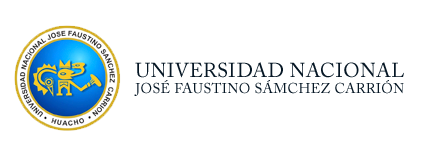 SILABO I.- INFORMACIÓN GENERAL:1.1.-	 DEPARTAMENTO		Ciencias Sociales y Humanidades1.2.-	 ESCUELA	                       Académica Profesional de secundaria    1.3.-    ESPECIALIDAD                    CSyT1.4.-    DOCENTE                             Ysmelda Farro Lucas15.-	ASIGNATURA		Gestión de Hotelería y Hospedería1.6.-    PRERREQUISITO                 Gestión de Turismo Arqueológico y Ecológico1.7.-	CODIGO	                       5081.8.-	HORAS SEMANALES	05 H1.9.-	CREDITOS			031.10.-	CICLO			            V1.11.-	SEMESTRE ACADEMICO   2018 - I		:		1.12.-	CRONOGRAMA		 Inicio 02/04/181.13.-  TELEFONO            .              23234171.14.-  CORREO                :              faluys@hotmail.comII.	SUMILLA               La asignatura de Gestión de Hotelería  y Hospedería forma parte del área de formación profesional en la especialidad de Ciencias Sociales y turismo, una vez finalizado el alumno estará en la capacidad de analizar, avaluar y plantear soluciones en el accionar gerencial en las diferentes áreas de trabajo de un hotel. También su formación estará orientada a que logre la capacidad para realizar una gestión como animador de equipos humanos desarrollando una función de “apoyador/entrenador” de personas que se integran en equipos con un mismo fin.Es de naturaleza teórico práctico y tiene como propósito lograr un conocimiento básico de la actividad hotelera. Los objetivos se alcanzarán a través del trabajo descriptivo y analítico a desarrollarse. El alumno tendrá un amplio conocimiento de la concepción de la hotelería y Hospedería como elemento fundamental del desarrollo profesional. Se cubrirá la evolución histórica, escuelas, modelos de administración, principales mercados, clasificación de establecimientos, descripción y estudio de sus secciones y/o áreas así como terminología aplicada. Asimismo promueve una nueva cultura empresarial en el ámbito turístico cuyos conocimientos sirvan para gerenciar un gran Hotel, de acuerdo a los estándares de calidad que el mercado globalizado impone en busca de innovaciones que pueda cumplir con la demanda y calidad de servicio de acuerdo a nuestro arraigo cultural.
III.	COMPETENCIAS GENERALES 3.1.	Reconocer las habilidades necesarias para relacionar los distintos aspectos que        significan la dirección de un hotel en forma práctica de acuerdo a los estándares de calidad que demanda actualmente la industria hotelera.       3.2 Conocer y poner en práctica las herramientas de evaluación  y control en las áreas              de los recursos humanos, administración, operaciones hoteleras y en la aplicación             de los estándares de calidad.       3.3 Conoce las diversas escuelas administrativas hoteleras, sus distintas modalidades                  modalidades y los principales mercados que la conforman, reconociendo su                   importancia para el análisis de la actividad.           3.4. Identifica el funcionamiento operativo del departamento de Recepción, alojamiento                  como eje fundamental de los establecimiento de hospedaje.           3.5. Analizar y comprender el funcionamiento operativo de los departamentos de                  Alimentos y Bebidas, logística y Mantenimiento, como   áreas complementarias de                  servicio en establecimientos de   hospedaje.            3.6 Comprende el proceso histórico de la evolución de la actividad hotelera,                   reconociendo su importancia y relacionándola con el desarrollo de esta actividad en                 nuestros días.  IV.- CONTENIDOS CURRICULARES TRANSVERSALES         4.1.- Investigación y proyección interdisciplinaria    4.2-  Educación intercultural y desarrollo personal4.3.  Identidad socio-cultural y convivencia ecológica.V.-  CONTENIDO TEMATICO Y CRONOGRAMA DE UNIDADES:5.1.- PRIMERA UNIDAD: GESTION DE HOTELESACTIVIDADESClases magistrales de los contenidos temáticos.Distribución de trabajos de investigación, monografías.Comentarios y opiniones de los temas específicos.Presentación de informes sobre contenidos desarrollados.Visita a Hoteles locales5.2  SEGUNDA UNIDAD: DESARROLLO DE HABILIDADES GERENCIALES ACTIVIDADESClases magistrales de los contenidos temáticos.Distribución de trabajos de investigación, monografías.Comentarios y opiniones de los temas específicos.Prueba escrita de los contenidos desarrollados hasta la 7ma semana.Visita a lugares turísticos para visitar a hoteles.5.3 TERCERA UNIDAD: ESTANDARES DE SERVICIOACTIVIDADESVisita a los lugares turísticos naturalesClases magistrales de los contenidos temáticos.Exposiciones y debates: por sorteoActividad de proyección social y extensión.Prueba escrita de los contenidos desarrollados hasta la 16va semana.VI. ESTRATEGIAS METODOLÓGICAS El método será Teórico- Práctico. Las conferencias magistrales estarán a cargo del profesor y de ponentes invitados, .las lecturas, las visitas de campo, los trabajos de investigación monografías y exposiciones a cargo de los estudiantes.VII. RECURSOS, MEDIOS Y MATERIALES EDUCATIVOS.VIII.- 	SISTEMA DE EVALUACIONLas evaluaciones serán de acuerdo al reglamento académico aprobado con RCU N 009- 2008 CU-UH y su modificatoria según R N 1261 – 2010 – CR- UNJFSC de fecha 10 de noviembre del 2010 y cronograma oficial.Asistencia obligatoria al 100 % de las clases, las inasistencias se justificaran hasta en un 30%  con documentos sustentatorios oficiales. Participación en todas las actividades y en elaboración de trabajos de investigación grupal e individual.	 La calificación era vigesimal, la nota aprobatoria mínima será de once (11). La ponderación será PP1 35% PP2 35% PP3 30%.      PORCENTAJE PARA LA EVALUACION.Trabajos de investigación (inéditos)                        25%Exposiciones y participación                                    25%Exámenes parciales                                                15%Actividades prácticas y de campo Asistencia.         25%Asistencia                                                                10%IX.	FUENTES BIBLIOGRAFICAS: FELIPE GALLEGOS, Jesús (1996) “Dirección estratégica para hoteles del Siglo XXI”, Ediciones Mc Graw Hill, Madrid – España.BÁEZ CASILLAS, Sixto “Enciclopedia de Hotelería y Turismo”, Ediciones Continental, México – México           	Dirección Hotelera, operaciones y procesos” Lydia Gonzales/Pilar Talón.                Editorial Síntesis.	Administración hotelera Francisco de la Torre. Editorial Trillas.	Elementos de administración Koontz O`Donnell Weihrich. Mc Graw Hill.            Gestión de hoteles, una nueva visión” Jesús Felipe Gallego. Editorial Thomson             Paraninfo            Dirección Hotelera, operaciones y procesos” Lydia Gonzales/Pilar Talón.             Editorial Síntesis.            Administración hotelera” Francisco de la Torre. Editorial Trillas.            Elementos de administración” Koontz O`Donnell Weihrich. Mc Graw Hill.            Internet: Google	Huacho, Abril del 2018.         CAPACIDADESCONTENIDOSSEMSSNES1.1 Identifica los antecedentes históricos del turismo. El proceso de gestión de la empresa: La planificación. La organización. El proceso de gestión de la empresa: La  dirección. El control. Principales modelos de gestión.El proceso de gestión del establecimiento hotelero: La planificación hotelera. La organización hotelera. La  dirección hotelera.11 y 21.2 Describen los niveles de desarrollo turístico de la provincia de Huaura El proceso de gestión del establecimiento hotelero: El control hotelero. La gestión de los recursos humanos en el hotel.  El perfil del Gerente General del  Hotel.Organización departamental del   hotel: Introducción. El organigrama  general del hotel. Gerencia Departamentos operativos: Departamento de alojamiento.  Departamento de alimentos y bebidas. Departamentos  menores.Departamentos funcionales: Departamento de administración y finanzas. Departamento  comercial. Departamento  de mantenimiento. Departamento  de recursos humanos. Departamento de informática. 23 y 41.3 Identifica y analizan la prestación de servicios de los hoteles y restaurantes.Departamento de alojamiento, el Área de reservas: Introducción. Funciones del personal del área de reservas. Operaciones y documentos utilizados en el proceso  de reserva. Relaciones interdepartamentales.Departamento de alojamiento, el Área de recepción: Introducción. Funciones. Operaciones y documentos utilizados en el  check-in del  cliente  y personal  que interviene. Operaciones y documentos utilizados durante la estadía del cliente.El Área de recepción: Operaciones y documentos utilizados en el  check-out del cliente. Relaciones interdepartamentales. Reportes: El reporte del  auditor nocturno (night clerck´s report). El reporte de ventas (Sales report).35 y 61.4 Analiza las ventajas y desventajas del transporte, clubes nocturnos y agencias de viajes.Departamento de alojamiento, el Área de caja: El vale de servicio. El concepto de la mano corriente (main-courant). La factura o boleta. Modalidades de pago. Relaciones interdepartamentales. Reportes: El balance de cuentas altas (High Balance Report).  Departamento de alojamiento, el Área de housekeeping: Introducción. Funciones del personal de housekeeping. Lencería, lavandería, dry cleaning y valet. Relaciones interdepartamentales.Departamento de alimentos y bebidas, el Área de logística y almacén: Funciones del personal. Los diferentes procesos de logística.  Proceso de compra.  Proceso de recepción y control. Proceso  de  almacenamiento. Suministro o distribución al  resto  de los departamentos. Relaciones interdepartamentales. Reportes: El reporte de comidas y bebidas (Food & Beverage Report).Departamento de alimentos y bebidas, el Área de cocina: Introducción. Organización. Funciones del personal. Operaciones, procesos y documentos del departamento  de  cocina. Relaciones interdepartamentales. 47 y 8CAPACIDADESCONTENIDOSSEMSSNES2.1 Identifica la diversas áreas que tiene un restauranteDepartamento de alimentos y bebidas, el Área de restaurante (Salón comedor,  bar, room service y banquetes): Oferta de restauración en el hotel. Organización.  Funciones del personal. Operaciones, procesos y documentos previos a la llegada del cliente.El Área de restaurante: (Salón comedor, bar, room service y banquetes): Operaciones, procesos y documentos utilizados en la prestación del servicio al  cliente. Tecnología informática utilizada en el servicio de alimentos y bebidas. Relaciones interdepartamentales.Departamentos funcionales: Introducción. Los departamentos de administración y finanzas,  Departamento de mantenimiento y seguridad. Departamento de comercialización. Revenue Management.59 y 102.2 Analiza las diversas funciones de los departamentos funcionales. Departamentos funcionales: Departamento de recursos humanos. Departamento de informática. Principales funciones de los departamentos funcionales. Reportes: Estados financieros y presupuestos. (Financial reports & budget). Estado de proyectos (Proyect Status Report),  Costos energéticos (Energy Cost Report), Fuerza laboral (Manpower Report).La dirección y el  factor humano: Los factores humanos en la dirección. Modelos de comportamiento. Creatividad e innovación. La clave de la dirección es la armonización de los  objetivos.Motivación. Motivación y motivadores. Motivación: La vara y la zanahoria. Teoría de la jerarquía de  las necesidades. Teoría motivacional de las expectativas. Técnicas especiales de motivación. Enriquecimiento del puesto. Un enfoque de sistemas y de contingencias de la motivación. Caso práctico. 611 y 122.3 Analiza la importancia del liderazgo en los rasgos de comportamiento. Liderazgo. Definición de liderazgo. Componentes del liderazgo. Enfoque del liderazgo con base en los rasgos.  Comportamiento y estilos de liderazgo. Enfoque situacional o de contingencias del liderazgo. Caso práctico.713 y 142.4 analiza las relaciones públicas en hotelería.Comunicación. La función de la comunicación en una organización.  El proceso de comunicación. La comunicación en un hotel. Barreras y rupturas de la comunicación.Como  lograr una comunicación efectiva.  Caso práctico. Relaciones  públicas en hotelería. La imagen del hotelEVALUACION PARCIAL815 16CAPACIDADESCONTENIDOSSEM SSNES4.1 Analiza la estrategia de calidad para conseguir que los clientes se mantengan fieles. La calidad: el arma secreta de los  hoteles. El origen de la calidad. La calidad en el siglo XX. La calidad en el siglo XXI. Las expectativas y la percepción de la calidad: La valoración del cliente. Conclusiones. La calidad como instrumento para la gestión. Gestión interna. Gestión externa. Técnicas y herramientas para la gestión de calidad.1325 y 264.2 Expone argumentos en torno al desarrollo de la calidad hoteleraUn modelo para la implantación de la calidad en el marco de la hotelería: La ITQ 2000. ¿Qué significa obtener una certificación o premio a la calidad? Introducción a la ITQ 2000: Estrategias de la calidad para conseguir que los clientes se mantengan fieles.Objetivos. Ámbito de aplicación. Beneficios que pueden obtenerse. Normas ISO: ISO 9000, ISO 9001 e ISO 9004.  1427 y 284.3 Identifica los planteamientos de las políticas medioambientales.Introducción. ¿Cuál debe ser la visión del hotelero en el turismo sostenible? Iniciativas que afectan al turismo y al medioambiente. Ejemplos de políticas medioambientales en hoteles. Compromiso de hoteles ACCOR con el medioambiente.1529 y 304.4 Analiza los principios del pacto mundial..El Hotel Beatriz Costa Teguise y el medio Ambiente. Principios CERES (Coalition for Environmentally  Responsable).El Pacto mundial. Los nueve principios del pacto mundial. (Derechos humanos, Normas laborales y Medio ambiente). Como participar en el pacto mundial. El éxito del pacto mundial..1631 y 32Evaluación Final1733 y 34PROCEDIMIENTOS ACTIVIDADES DE APRENDIZAJEPROBLEMASPRIORITARIOS1  Clases teóricas1.1 Clases magistrales1.2 Dialogo1.3 Debate1.1Proporcionar los conocimientos y aspectos generales de la asignatura.1.2 Dirigir las sesiones de aprendizaje con eficacia.1.3 Propiciar dialogo y debate.2 Clases Practicas2.1 Observación dirigida2.2 Visita de campo2.3 Lecturas y comentarios2.1 Percepción de la realidad objetiva2.2 Interacción con lugares accesibles de conocerse2.3 Control de lecturas3 Trabajos Individuales3.1 Trabajos dirigidos3.2 Estudios individuales3.3 resumen de textos.3.1 Los alumnos desarrollan sus tareas.3.2 Incentiva el juicio crítico de los alumnos3.3 Fomento del análisis de los textos.4 Trabajos grupales4.1 Investigación en grupos4.2 Entrevistas4.3 seminarios4.1 Facilita y motiva la participación de los alumnos4.2 Promueve la investigación4.3 Participa en eventos especiales.5 Exposición Individual y grupal.5.1 Exposiciones temáticas5.2 Exposiciones y debates5.3 Discusión en panel, mesa redonda y foro.5.1 Estimular la interacción entre los integrantes del grupo5.2 Se recibe información variada, estimulante y motivante.5.3 Estimula el pensamiento crítico.MEDIOS DIDACTICOSMATERIALES DIADCTICOSMEDIOS AUDIOVISUALESPalabra hablada: exposición y dialogo.Medios visuales: gráficos, láminas, pizarra, mota, plumones.Palabras escritas: libros, párrafos, textos, separatas, guías de práctica.CuadernosPapelotesPapel bondCinta adhesivaPeriódicosFotocopias.DVDComputadoraSoftwareData displayInternetCriteriosIndicadoresInstrumentosAsistencia y puntualidad.Examen escrito.Intervenciones oralesTrabajo de campoExposiciones de temasIndividual 30% de asist.IndividualIndividualIndividual – grupalIndividual -  grupalRegistroPruebas abiertas y cerradasFichas de observación.Guías de practicaInforme escrito